科大讯飞年会视频创意“攀登者”广 告 主：科大讯飞股份有限公司所属行业：3C产品类执行时间：2019.12-2020.01参选类别：视频内容营销类营销背景一个前所未有的行业，一家技术领先的企业，该如何定义自己的目标？人工智能是一个全新的赛道，技术领军者科大讯飞，在连续数年赢得行业冠军之后，在跨年新旧交替之际，应该对内对外说些什么呢？是自嗨于过去的成就，还是冷静地看到不足，重新出发？营销目标面对未知，我们为什么还要继续向上？因为我们天生就是攀登者策略与创意视频从回顾1999年科大讯飞创立之初，为了实现“中国语音技术要由中国人做到最好、中国语音产业要掌握在中国人自己手中”的梦想而出发，到20年来拿下无数的世界冠军，提出新的思考：   如果人工智能是一座山，   这座山有多高，没有答案，   途中会遇到什么障碍，没有人知道，   人类什么时候能够登顶，不确定，   那么，我们为什么要攀登？科大讯飞各个战线的团队给出坚定的回答：（AI教育攀登者）登上去，用人工智能助力教育，让因材施教的梦想照进现实。（AI消费者生活攀登者）登上去，山高人为峰，用AI成就每一个更强大的你。（AI城市攀登者）登上去，将人工智能赋能到城市中去，用大数据为人民服务。（AI服务攀登者）登上去，让每一个企业都能为用户提供更高效的专业服务。（AI汽车攀登者）登上去，让每一次驾驶都是更轻松安全的体验。（AI司法攀登者）登上去，用人工智能助力平安中国，让公平公正惠及每一个公民。（AI医疗攀登者）登上去，用人工智能让优质医疗惠及大众。（AI运营商攀登者）登上去，让人工智能助力沟通，沟通因AI而能。（AI销委会攀登者）登上去，一起用人工智能建设美好世界。（职能平台攀登者）一起登上去，没有什么力量能够阻挡。执行过程/媒体表现视频连接：https://v.qq.com/x/page/c3055nwd5ju.html?sf=uri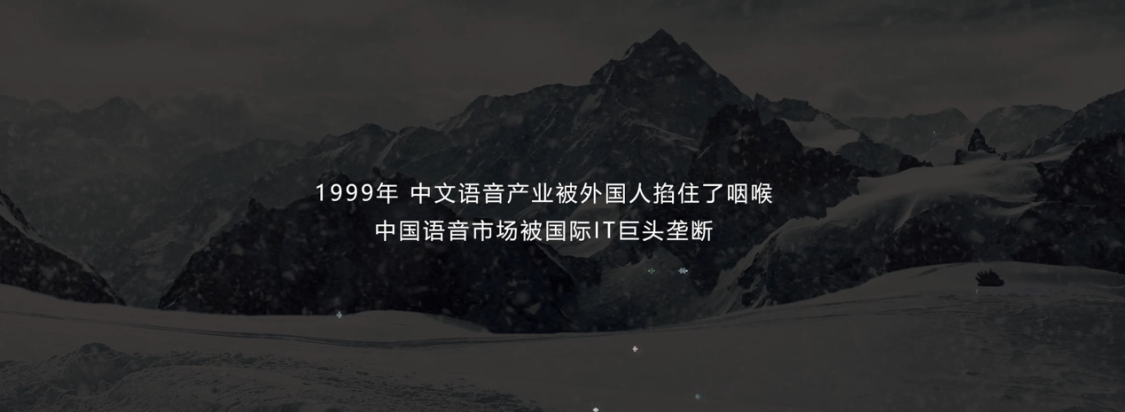 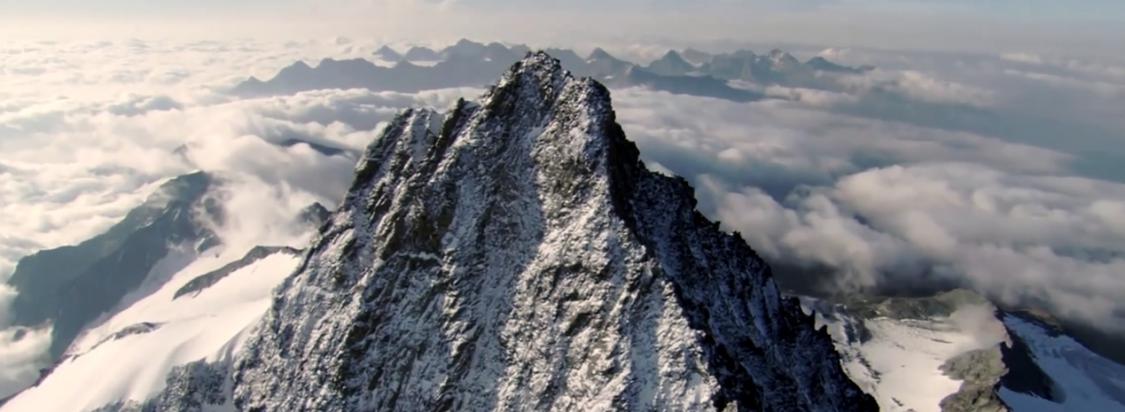 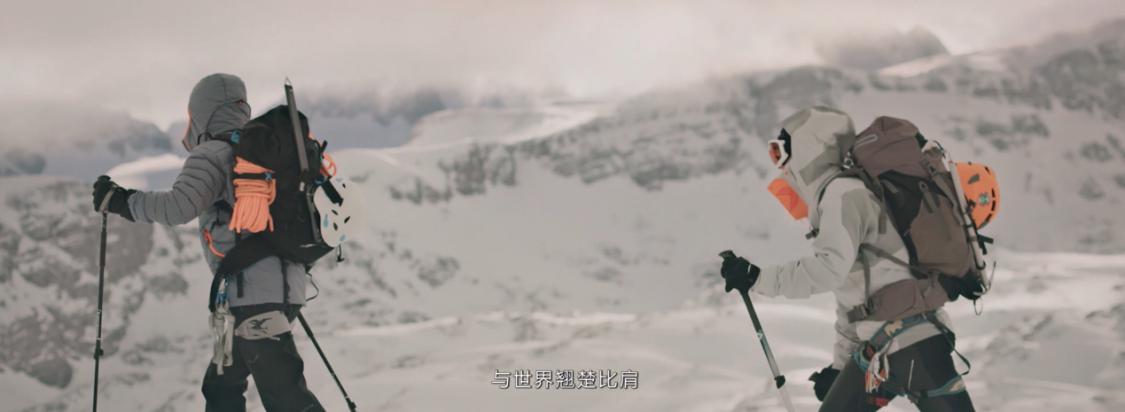 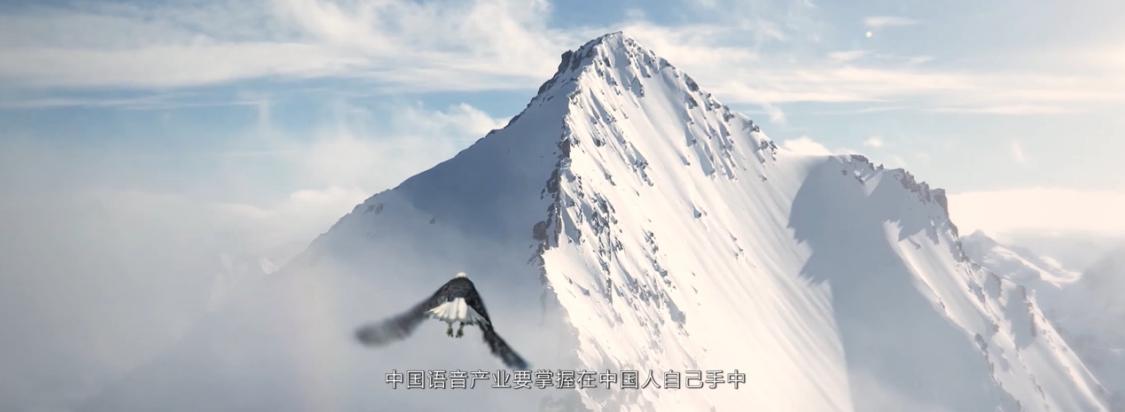 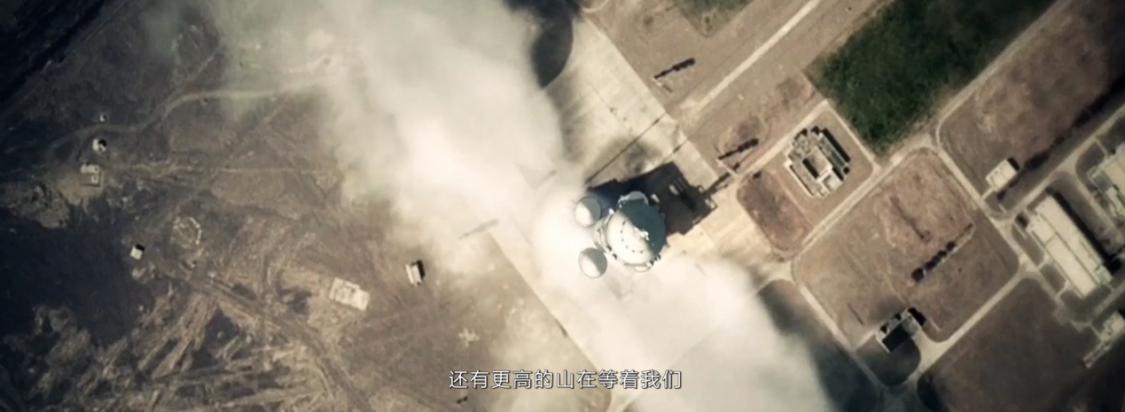 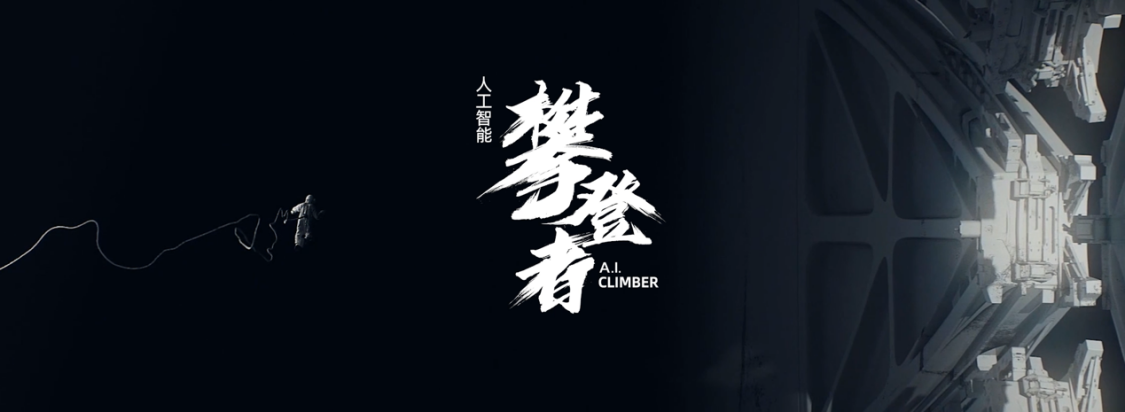 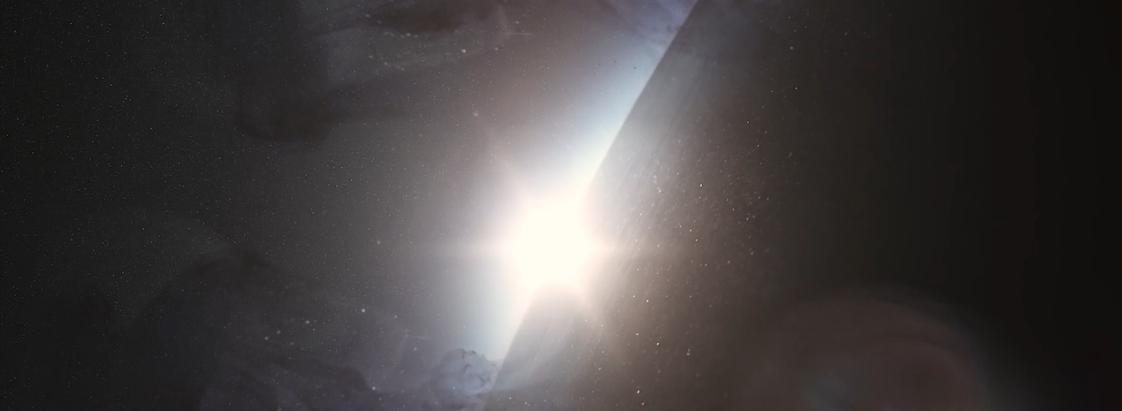 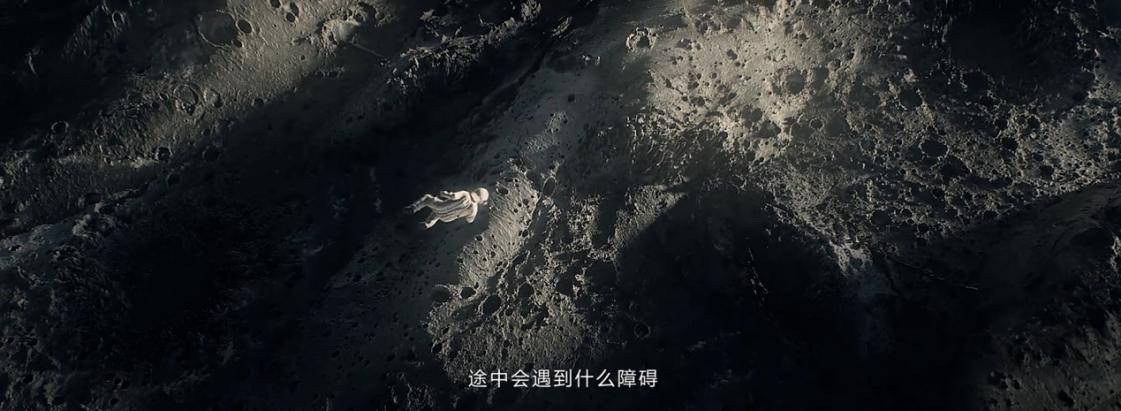 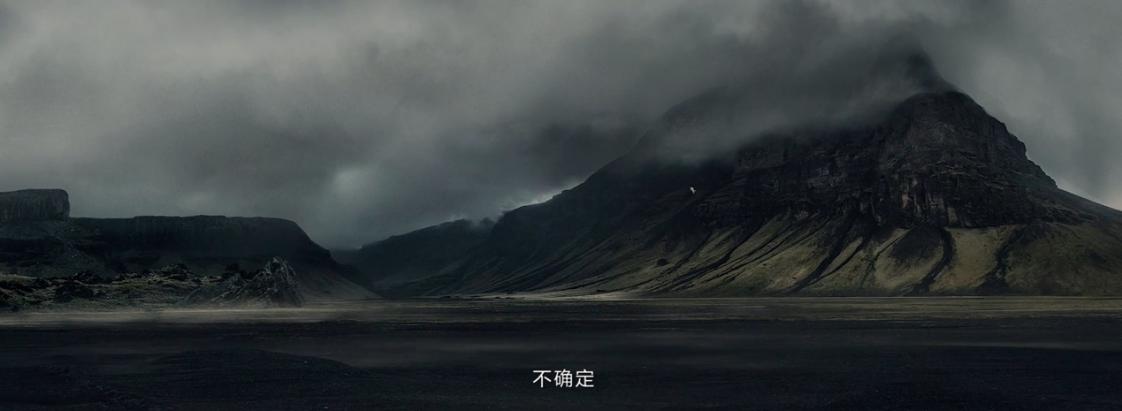 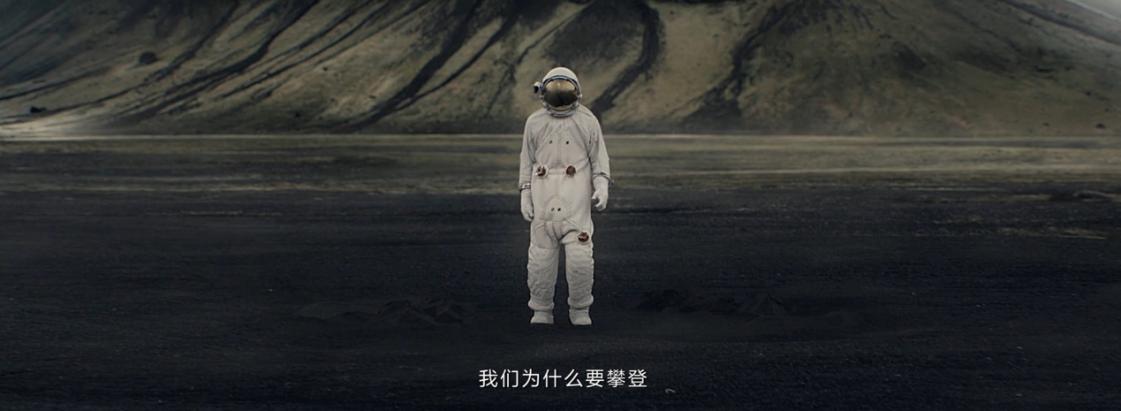 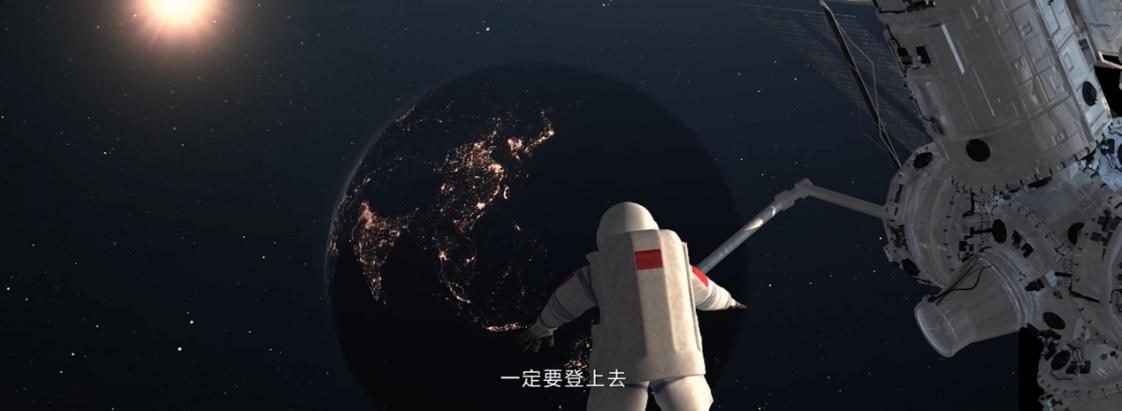 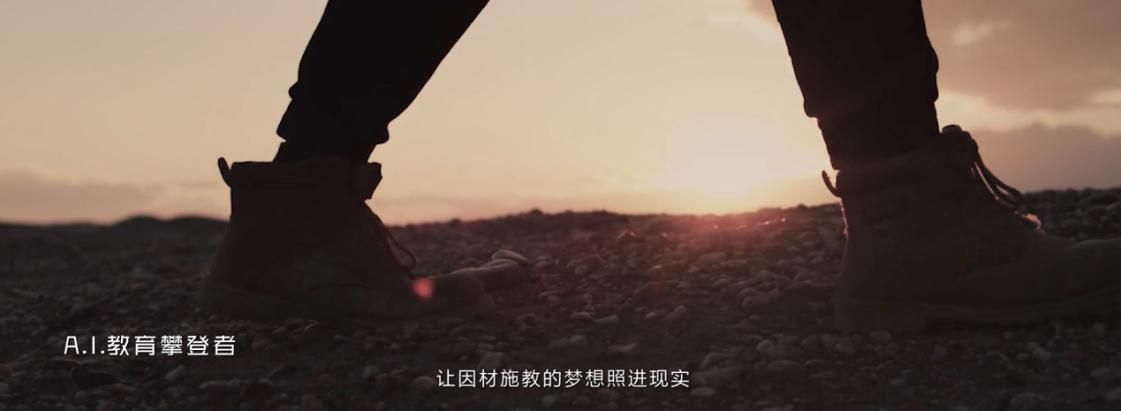 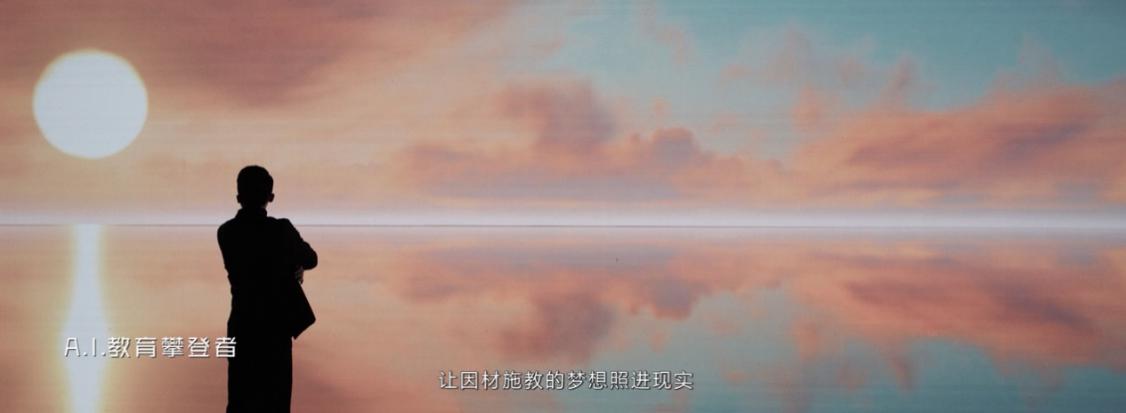 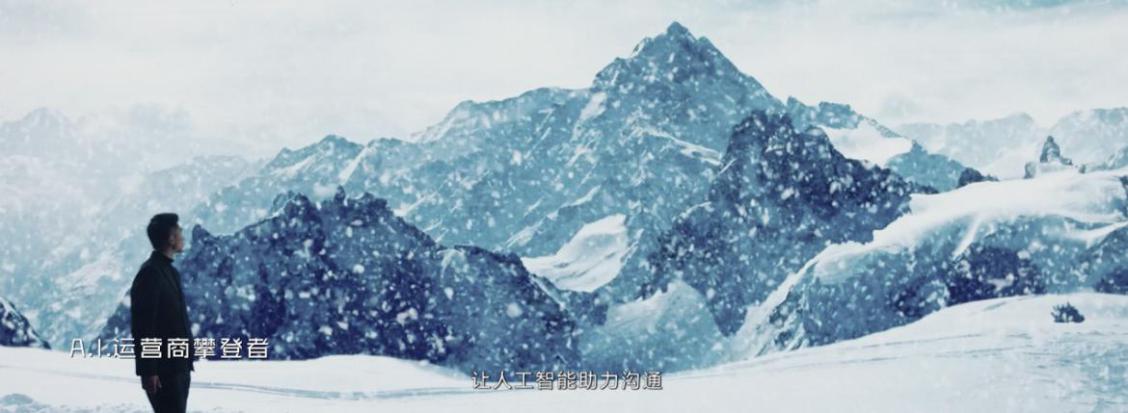 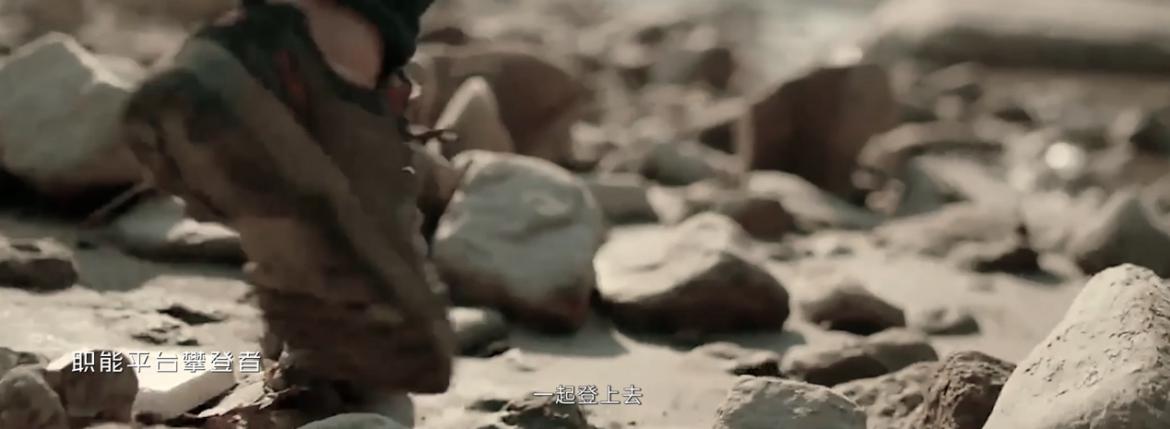 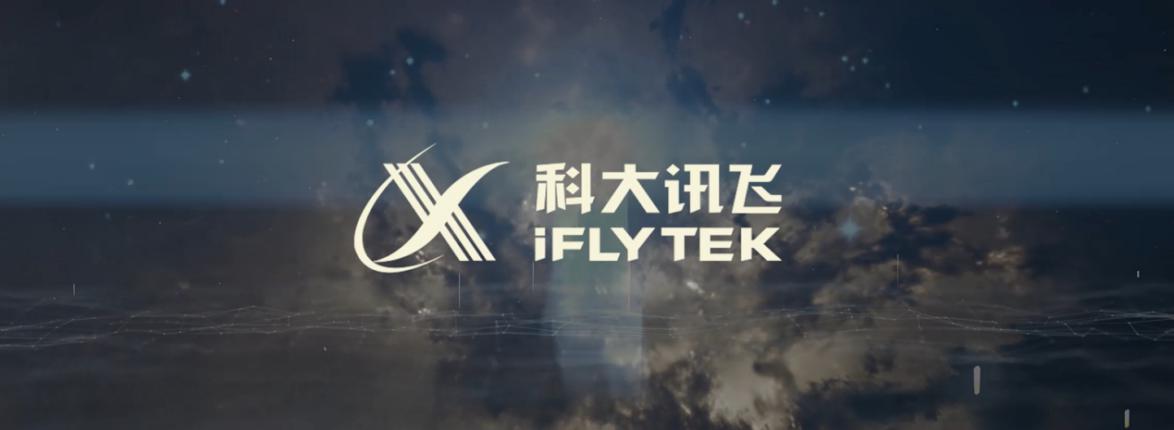 